§981-A.  Acknowledgement of previously unrecognized corporationsAn existing nonprofit corporation that is not currently recognized by the Secretary of State may prepare, sign, date and deliver for filing with the Secretary of State a certificate of organization setting forth the original name, the date, place and purpose of the incorporation, any subsequent changes to the corporate name and the current name, location and officers of the corporation.  If the Secretary of State by examination of the corporate records or other substantial evidence finds that the corporation was formed, the Secretary of State shall file the certificate of organization.  [PL 2003, c. 523, §8 (RPR).]SECTION HISTORYPL 1967, c. 544, §33 (NEW). PL 1977, c. 522, §5 (AMD). PL 1979, c. 596, §3 (AMD). PL 1993, c. 316, §9 (AMD). PL 2003, c. 523, §8 (RPR). The State of Maine claims a copyright in its codified statutes. If you intend to republish this material, we require that you include the following disclaimer in your publication:All copyrights and other rights to statutory text are reserved by the State of Maine. The text included in this publication reflects changes made through the First Regular and First Special Session of the 131st Maine Legislature and is current through November 1. 2023
                    . The text is subject to change without notice. It is a version that has not been officially certified by the Secretary of State. Refer to the Maine Revised Statutes Annotated and supplements for certified text.
                The Office of the Revisor of Statutes also requests that you send us one copy of any statutory publication you may produce. Our goal is not to restrict publishing activity, but to keep track of who is publishing what, to identify any needless duplication and to preserve the State's copyright rights.PLEASE NOTE: The Revisor's Office cannot perform research for or provide legal advice or interpretation of Maine law to the public. If you need legal assistance, please contact a qualified attorney.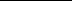 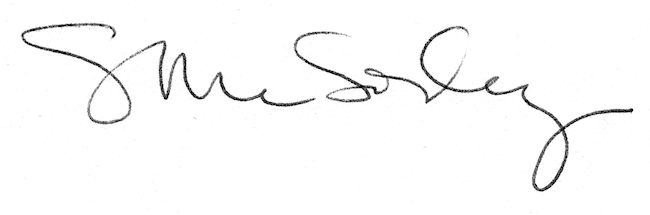 